Torbu oboji crvenom, žutom i zelenom bojom.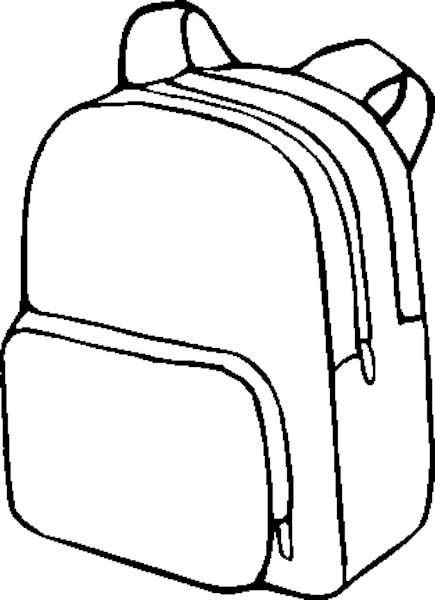 